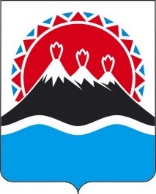 РЕГИОНАЛЬНАЯ СЛУЖБАПО ТАРИФАМ И ЦЕНАМ КАМЧАТСКОГО КРАЯПОСТАНОВЛЕНИЕВ соответствии с Федеральными законами от 27.07.2010 № 190-ФЗ «О теплоснабжении», постановлениями Правительства Российской Федерации от 22.10.2012 № 1075 «О ценообразовании в сфере теплоснабжения», от 30.04.2014 № 400 «О формировании индексов изменения размера платы граждан за коммунальные услуги в Российской Федерации», приказами ФСТ России от 13.06.2013 № 760-э «Об утверждении Методических указаний по расчету регулируемых цен (тарифов) в сфере теплоснабжения», от 07.06.2013 
№ 163 «Об утверждении Регламента открытия дел об установлении регулируемых цен (тарифов) и отмене регулирования тарифов в сфере теплоснабжения», Законом Камчатского края от 26.11.2021 № 5 «О краевом бюджете на 2022 год и на плановый период 2023 и 2024 годов», постановлением Правительства Камчатского края от 07.04.2023 № 204-П «Об утверждении Положения о Региональной службе по тарифам и ценам Камчатского края», протоколом Правления Региональной службы по тарифам и ценам Камчатского края от ХХ.ХХ.2023 № ХХ, на основании заявления МУП ПКГО «ТЭСК» от 28.04.2023 № 583-04.ПОСТАНОВЛЯЮ:Утвердить долгосрочные параметры регулирования для муниципального унитарного предприятия Петропавловск-Камчатского городского округа «ТЭСК» (далее – МУП ПКГО «ТЭСК»), устанавливаемые на 2024 - 2028 годы для формирования тарифов в сфере теплоснабжения с применением метода индексации установленных тарифов, согласно приложению № 1. Утвердить долгосрочные параметры регулирования для МУП ПКГО «ТЭСК», устанавливаемые на 2024 - 2028 годы для формирования тарифов на услуги по передаче тепловой энергии с применением метода индексации установленных тарифов, согласно приложению № 2. Утвердить и ввести в действие с 01 января 2024 года по 31 декабря 2028 года экономически обоснованные тарифы на тепловую энергию, поставляемую МУП ПКГО «ТЭСК» потребителям Петропавловск-Камчатского городского округа, с календарной разбивкой согласно приложению № 3.Утвердить и ввести в действие с 01 января 2024 года по 31 декабря 2028 года экономически обоснованные тарифы на услуги по передаче тепловой энергии, оказываемые МУП ПКГО «ТЭСК» потребителям Петропавловск-Камчатского городского округа, согласно приложению № 4.Утвердить и ввести в действие с 01 января 2024 года по 31 декабря 2028 года льготные тарифы на тепловую энергию на нужды отопления, поставляемую МУП ПКГО «ТЭСК» населению и исполнителям коммунальных услуг для населения Петропавловск-Камчатского городского округа, с календарной разбивкой согласно приложению № 5.Утвердить и ввести в действие с 01 января 2024 года по 31 декабря 2028 года льготные тарифы на нужды горячего водоснабжения в открытой системе теплоснабжения, поставляемую МУП ПКГО «ТЭСК» населению и исполнителям коммунальных услуг для населения Петропавловск-Камчатского городского округа, с календарной разбивкой согласно приложению № 6.Утвердить и ввести в действие с 01 января 2024 года по 31 декабря 2028 года льготные тарифы на нужды горячего водоснабжения в закрытой системе горячего водоснабжения, поставляемую МУП ПКГО «ТЭСК» населению и исполнителям коммунальных услуг для населения Петропавловск-Камчатского городского округа, с календарной разбивкой согласно приложению № 7.Утвердить и ввести в действие с 01 января 2024 года по 31 декабря 2028 года тарифы на теплоноситель, поставляемый МУП ПКГО «ТЭСК» потребителям Петропавловск-Камчатского городского округа, с календарной разбивкой согласно приложению № 8. Утвердить и ввести в действие с 01 января 2024 года по 31 декабря 2028 года тарифы на горячую воду в открытой системе теплоснабжения (горячего водоснабжения), поставляемую МУП ПКГО «ТЭСК» потребителям Петропавловск-Камчатского городского округа с календарной разбивкой согласно приложению № 9.Настоящее постановление вступает в силу после дня его официального опубликования.Приложение № 1к постановлению Региональной службы по тарифам и ценам Камчатского краяот ХХ.12.2023 № ХХДолгосрочные параметры регулирования для МУП ПКГО «ТЭСК», устанавливаемые на 2024 - 2028 годы для формирования тарифов в сфере теплоснабжения с применением метода индексации установленных тарифов* Заполняется в случае, если регулируемой организацией утверждена программа в области энергосбережения и повышения энергетической эффективности в соответствии с законодательством Российской Федерации об энергосбережении и о повышении энергетической эффективности.** Заполняется в случае, если орган регулирования применяет понижающий коэффициент на переходный период в соответствии
с Правилами распределения расхода топлива.Приложение № 2к постановлению Региональной службы по тарифам и ценам Камчатского краяот ХХ.12.2023 № ХХДолгосрочные параметры регулирования для МУП ПКГО «ТЭСК», устанавливаемые на 2024 - 2028 годы для формирования тарифов на услуги по передаче тепловой энергии с применением метода индексации установленных тарифов* Заполняется в случае, если регулируемой организацией утверждена программа в области энергосбережения и повышения энергетической эффективности в соответствии с законодательством Российской Федерации об энергосбережении и о повышении энергетической эффективности.** Заполняется в случае, если орган регулирования применяет понижающий коэффициент на переходный период в соответствии с Правилами распределения расхода топлива.Приложение № 3к постановлению Региональной службыпо тарифам и ценам Камчатского края от ХХ.12.2023 № ХХЭкономически обоснованные тарифы на тепловую энергию, поставляемую МУП ПКГО «ТЭСК» потребителям Петропавловск-Камчатского городского округа, на 2024 - 2028 годы* Выделяется в целях реализации пункта 6 статьи 168 Налогового кодекса Российской Федерации (часть вторая)Приложение № 4к постановлению Региональной службыпо тарифам и ценам Камчатского краяот ХХ.12.2023 № ХХЭкономически обоснованные тарифы на услуги по передаче тепловой энергии, теплоносителя, оказываемые МУП ПКГО «УМиТ» потребителямПетропавловск-Камчатского городского округа,на 2024 - 2028 годыПриложение № 5к постановлению Региональной службыпо тарифам и ценам Камчатского краяот ХХ.12.2023 № ХХЛьготные тарифы на тепловую энергию на нужды отопления, поставляемую МУП ПКГО «ТЭСК» населению и исполнителям коммунальных услуг для населения Петропавловск-Камчатского городского округа на 2024-2028 годы<*>  значения льготных тарифов на тепловую энергию для населения и исполнителям коммунальных услуг для населения на период 2020-2023 года устанавливаются при ежегодной корректировке экономически обоснованных тарифов с учетом утвержденных индексов изменения размера вносимой гражданами платы за коммунальные услуги в среднем по субъектам Российской Федерации и предельно допустимых отклонений по отдельным муниципальным образованиям от величины указанных индексов по субъектам Российской Федерации в соответствии с Основами формирования индексов изменения размера платы граждан за коммунальные услуги в Российской Федерации, утвержденными постановлением Правительства Российской Федерации от 30 апреля 2014 г. № 400 «О формировании индексов изменения размера платы граждан за коммунальные услуги в Российской Федерации».* Выделяется в целях реализации пункта 6 статьи 168 Налогового кодекса Российской Федерации (часть вторая)Приложение № 6к постановлению Региональной службыпо тарифам и ценам Камчатского краяот ХХ.12.2023 № ХХЛьготные тарифы на нужды горячего водоснабжения в открытой системе
теплоснабжения, поставляемую МУП ПКГО «ТЭСК» населению
и исполнителям коммунальных услуг для населения
Петропавловск-Камчатского городского округа на 2024-2028 годы<*>  значения льготных тарифов на тепловую энергию для населения и исполнителям коммунальных услуг для населения на период 2020-2023 годы устанавливаются при ежегодной корректировке экономически обоснованных тарифов с учетом утвержденных индексов изменения размера вносимой гражданами платы за коммунальные услуги в среднем по субъектам Российской Федерации и предельно допустимых отклонений по отдельным муниципальным образованиям от величины указанных индексов по субъектам Российской Федерации в соответствии с Основами формирования индексов изменения размера платы граждан за коммунальные услуги в Российской Федерации, утвержденными постановлением Правительства Российской Федерации от 30 апреля 2014 г. № 400 «О формировании индексов изменения размера платы граждан за коммунальные услуги в Российской Федерации».* Выделяется в целях реализации пункта 6 статьи 168 Налогового кодекса Российской Федерации (часть вторая)Приложение № 7к постановлению Региональной службыпо тарифам и ценам Камчатского краяот ХХ.12.2023 № ХХЛьготные тарифы на нужды горячего водоснабжения в закрытой системе горячего водоснабжения, поставляемую МУП ПКГО «ТЭСК» населению и исполнителям коммунальных услуг для населения Петропавловск-Камчатского городского округа, на 2024-2028 годы<*>  значения льготных тарифов на тепловую энергию для населения и исполнителям коммунальных услуг для населения на период 2020-2023 годы устанавливаются при ежегодной корректировке экономически обоснованных тарифов с учетом утвержденных индексов изменения размера вносимой гражданами платы за коммунальные услуги в среднем по субъектам Российской Федерации и предельно допустимых отклонений по отдельным муниципальным образованиям от величины указанных индексов по субъектам Российской Федерации в соответствии с Основами формирования индексов изменения размера платы граждан за коммунальные услуги в Российской Федерации, утвержденными постановлением Правительства Российской Федерации от 30 апреля 2014 г. № 400 «О формировании индексов изменения размера платы граждан за коммунальные услуги в Российской Федерации».* Выделяется в целях реализации пункта 6 статьи 168 Налогового кодекса Российской Федерации (часть вторая)Приложение № 8к постановлению Региональной службыпо тарифам и ценам Камчатского краяот ХХ.12.2023 № ХХТарифы на теплоноситель, поставляемый МУП ПКГО « ТЭСК» 
потребителям Петропавловск-Камчатского городского округа,на 2024-2028 годы* Выделяется в целях реализации пункта 6 статьи 168 Налогового кодекса Российской
Федерации (часть вторая)Приложение № 9к постановлению Региональной службыпо тарифам и ценам Камчатского края от ХХ.12.2023 № ХХТарифы на горячую воду в открытой системе теплоснабжения
(горячего водоснабжение), поставляемую МУП ПКГО «ТЭСК»  потребителям
Петропавловск-Камчатского городского округа, на 2024 - 2028 годы* Выделяется в целях реализации пункта 6 статьи 168 Налогового кодекса Российской
Федерации (часть вторая)<*>  значения льготных тарифов на тепловую энергию для населения и исполнителям коммунальных услуг для населения на период 2020-2023 годы устанавливаются при ежегодной корректировке экономически обоснованных тарифов с учетом утвержденных индексов изменения размера вносимой гражданами платы за коммунальные услуги в среднем по субъектам Российской Федерации и предельно допустимых отклонений по отдельным муниципальным образованиям от величины указанных индексов по субъектам Российской Федерации в соответствии с Основами формирования индексов изменения размера платы граждан за коммунальные услуги в Российской Федерации, утвержденными постановлением Правительства Российской Федерации от 30 апреля 2014 г. № 400 «О формировании индексов изменения размера платы граждан за коммунальные услуги в Российской Федерации».Примечание: Приказом Министерства жилищно-коммунального хозяйства и энергетики Камчатского края от 30.11.2015 № 596 «Об утверждении нормативов расхода тепловой энергии, используемой на подогрев холодной воды для предоставления коммунальной услуги по горячему водоснабжению в Петропавловск-камчатском городском округе Камчатского края» утвержден норматив расхода тепловой энергии, используемой на подогрев холодной воды для предоставления коммунальной услуги по горячему водоснабжению МУП ПКГО «ТЭСК» в Петропавловск-Камчатского городского округа. В соответствии с пунктом 42 Правил предоставления коммунальных услуг собственникам и пользователям помещений в многоквартирных домах и жилых домов, утвержденных постановлением Правительства Российской Федерации от 06.05.2011 № 354, расчетная величина однокомпонентного тарифа на горячую воду в открытой системе теплоснабжения (горячее водоснабжение) населению и исполнителям коммунальных услуг для населения с учетом вида благоустройства и с учетом НДС составляет:[Дата регистрации] № [Номер документа]г. Петропавловск-КамчатскийОб установлении тарифов в сфере теплоснабжения МУП ПКГО «ТЭСК» на территории Петропавловск-Камчатского городского округа, 
на 2024-2028 годыРуководитель[горизонтальный штамп подписи 1]М.В. Лопатникова№ п/пНаименование регулируемого вида деятельности организацииГодБазовый уровень операционных расходовИндекс эффективности операционных расходовНормативный уровень прибылиПоказатели энергосбережения и энергетической эффективности*Показатели энергосбережения и энергетической эффективности*Показатели энергосбережения и энергетической эффективности*Реализация программ в области энергосбережения и повышения энергетической эффективности*Динамика изменения расходов на топливо**№ п/пНаименование регулируемого вида деятельности организацииГодБазовый уровень операционных расходовИндекс эффективности операционных расходовНормативный уровень прибылиУдельный расход условного топлива на производство единицы тепловой энергии, отпускаемой с коллекторов источников тепловой энергииОтношение величины технологических потерь тепловой энергии, теплоносителя к материальной характеристике тепловой сетиВеличина технологических потерь при передаче тепловой энергииРеализация программ в области энергосбережения и повышения энергетической эффективности*Динамика изменения расходов на топливо**№ п/пНаименование регулируемого вида деятельности организацииГодтыс. руб.%%кг у.т./ГкалГкал/кв. мГкал12345678910111Поставка тепловой энергии (мощности) потребителям202488 660-------1Поставка тепловой энергии (мощности) потребителям202591 2841,00------1Поставка тепловой энергии (мощности) потребителям202693 9861,00------1Поставка тепловой энергии (мощности) потребителям202796 7681,00-1Поставка тепловой энергии (мощности) потребителям202899 6321,00-№ п/пНаименование регулируемого вида деятельности организацииГодБазовый уровень операционных расходовИндекс эффективности операционных расходовНормативный уровень прибылиПоказатели энергосбережения и энергетической эффективности*Показатели энергосбережения и энергетической эффективности*Показатели энергосбережения и энергетической эффективности*Реализация программ в области энергосбережения и повышения энергетической эффективности*Динамика изменения расходов на топливо**№ п/пНаименование регулируемого вида деятельности организацииГодБазовый уровень операционных расходовИндекс эффективности операционных расходовНормативный уровень прибылиУдельный расход условного топлива на производство единицы тепловой энергии, отпускаемой с коллекторов источников тепловой энергииОтношение величины технологических потерь тепловой энергии, теплоносителя к материальной характеристике тепловой сетиВеличина технологических потерь при передаче тепловой энергииРеализация программ в области энергосбережения и повышения энергетической эффективности*Динамика изменения расходов на топливо**№ п/пНаименование регулируемого вида деятельности организацииГодтыс. руб.%%кг у.т./ГкалГкал/кв. мГкал12345678910111Поставка тепловой энергии (мощности) потребителям202457 055-------1Поставка тепловой энергии (мощности) потребителям202558 7441,00------1Поставка тепловой энергии (мощности) потребителям202660 4831,00------1Поставка тепловой энергии (мощности) потребителям202762 2731,00-1Поставка тепловой энергии (мощности) потребителям202864 1171,00-№ п/пНаименование регулируемой организацииВид тарифаГод (период)ВодаОтборный пар давлениемОтборный пар давлениемОтборный пар давлениемОтборный пар давлениемОстрый и редуцированный пар№ п/пНаименование регулируемой организацииВид тарифаГод (период)Водаот 1,2 до 2,5 кг/см2от 2,5 до 7,0 кг/см2от 7,0 до 13,0 кг/см2свыше 13,0 кг/см2Острый и редуцированный пар1.Для потребителей, в случае отсутствия дифференциации тарифовпо схеме подключенияДля потребителей, в случае отсутствия дифференциации тарифовпо схеме подключенияДля потребителей, в случае отсутствия дифференциации тарифовпо схеме подключенияДля потребителей, в случае отсутствия дифференциации тарифовпо схеме подключенияДля потребителей, в случае отсутствия дифференциации тарифовпо схеме подключенияДля потребителей, в случае отсутствия дифференциации тарифовпо схеме подключенияДля потребителей, в случае отсутствия дифференциации тарифовпо схеме подключенияДля потребителей, в случае отсутствия дифференциации тарифовпо схеме подключенияДля потребителей, в случае отсутствия дифференциации тарифовпо схеме подключения1.1МУП ПКГО «ТЭСК» одноставочный руб./Гкал20241.2МУП ПКГО «ТЭСК» одноставочный руб./Гкал01.01.2024 -30.06.20249 396,521.3МУП ПКГО «ТЭСК» одноставочный руб./Гкал01.07.2024 -  31.12.202422 161,901.4МУП ПКГО «ТЭСК» одноставочный руб./Гкал20251.5МУП ПКГО «ТЭСК» одноставочный руб./Гкал01.01.2025 -30.06.2025<*>1.6МУП ПКГО «ТЭСК» одноставочный руб./Гкал01.07.2025 -  31.12.2025<*>1.7МУП ПКГО «ТЭСК» одноставочный руб./Гкал20261.8МУП ПКГО «ТЭСК» одноставочный руб./Гкал01.01.2026 -30.06.2026<*>1.9МУП ПКГО «ТЭСК» одноставочный руб./Гкал01.07.2026 -  31.12.2026<*>1.10МУП ПКГО «ТЭСК» одноставочный руб./Гкал20271.11МУП ПКГО «ТЭСК» одноставочный руб./Гкал01.01.2027 -30.06.2027<*>1.12МУП ПКГО «ТЭСК» одноставочный руб./Гкал01.07.2027 -  31.12.2027<*>1.13МУП ПКГО «ТЭСК» одноставочный руб./Гкал20281.14МУП ПКГО «ТЭСК» одноставочный руб./Гкал01.01.2028 -30.06.2028<*>1.15МУП ПКГО «ТЭСК» одноставочный руб./Гкал01.01.2028 -30.06.2028<*>МУП ПКГО «ТЭСК» двухставочныйХХХХХХХМУП ПКГО «ТЭСК» ставка за тепловую энергию, руб./ГкалМУП ПКГО «ТЭСК» ставка за содержание тепловой мощности, тыс.руб./Гкал/ч в мес.МУП ПКГО «ТЭСК» Население (тарифы указываются с учетом НДС)*Население (тарифы указываются с учетом НДС)*Население (тарифы указываются с учетом НДС)*Население (тарифы указываются с учетом НДС)*Население (тарифы указываются с учетом НДС)*Население (тарифы указываются с учетом НДС)*Население (тарифы указываются с учетом НДС)*Население (тарифы указываются с учетом НДС)*1.16МУП ПКГО «ТЭСК» одноставочный руб./Гкал20241.17МУП ПКГО «ТЭСК» одноставочный руб./Гкал01.01.2024 -30.06.202411 275,831.18МУП ПКГО «ТЭСК» одноставочный руб./Гкал01.07.2024 -  31.12.202426 594,271.19МУП ПКГО «ТЭСК» одноставочный руб./Гкал20251.20МУП ПКГО «ТЭСК» одноставочный руб./Гкал01.01.2025 -30.06.2025<*>1.21МУП ПКГО «ТЭСК» одноставочный руб./Гкал01.07.2025 -  31.12.2025<*>1.22МУП ПКГО «ТЭСК»одноставочный руб./Гкал20261.23МУП ПКГО «ТЭСК»одноставочный руб./Гкал01.01.2026 -30.06.2026<*>1.24МУП ПКГО «ТЭСК»одноставочный руб./Гкал01.07.2026 -  31.12.2026<*>1.25МУП ПКГО «ТЭСК»одноставочный руб./Гкал20271.26МУП ПКГО «ТЭСК»одноставочный руб./Гкал01.01.2027 -30.06.2027<*>1.27МУП ПКГО «ТЭСК»одноставочный руб./Гкал01.07.2027 -  31.12.2027<*>1.28МУП ПКГО «ТЭСК»одноставочный руб./Гкал20281.29МУП ПКГО «ТЭСК»одноставочный руб./Гкал01.01.2028 -30.06.2028<*>1.30МУП ПКГО «ТЭСК»одноставочный руб./Гкал01.01.2028 -30.06.2028<*>МУП ПКГО «ТЭСК»двухставочныйХХХХХХХМУП ПКГО «ТЭСК»ставка за тепловую энергию, руб./ГкалМУП ПКГО «ТЭСК»ставка за содержание тепловой мощности, тыс.руб./Гкал/ч в мес.№ п/пНаименование регулируемой организацииВид тарифаГодВид теплоносителяВид теплоносителяВид теплоносителяВид теплоносителяВид теплоносителяВид теплоносителя№ п/пНаименование регулируемой организацииВид тарифаГодОтборный пар давлениемОтборный пар давлениемОтборный пар давлениемОтборный пар давлениемОстрый и редуцированный пар№ п/пНаименование регулируемой организацииВид тарифаГодВодаот 1,2 до 2,5 кг/см2от 2,5 до 7,0 кг/см2от 7,0 до 13,0 кг/см2свыше 13,0 кг/см2Острый и редуцированный пар1.Для потребителей, в случае отсутствия дифференциации тарифов по схеме подключенияДля потребителей, в случае отсутствия дифференциации тарифов по схеме подключенияДля потребителей, в случае отсутствия дифференциации тарифов по схеме подключенияДля потребителей, в случае отсутствия дифференциации тарифов по схеме подключенияДля потребителей, в случае отсутствия дифференциации тарифов по схеме подключенияДля потребителей, в случае отсутствия дифференциации тарифов по схеме подключенияДля потребителей, в случае отсутствия дифференциации тарифов по схеме подключенияДля потребителей, в случае отсутствия дифференциации тарифов по схеме подключенияДля потребителей, в случае отсутствия дифференциации тарифов по схеме подключения1.одноставочный руб./Гкал1.двухставочныйХХХХХХХ1.ставка за тепловую энергию, руб./Гкал1.ставка за содержание тепловой мощности, тыс.руб./Гкал/ч в мес.2.Потребители, подключенные к тепловой сети без дополнительного преобразования
на тепловых пунктах, датируемой теплоснабжающей организациейПотребители, подключенные к тепловой сети без дополнительного преобразования
на тепловых пунктах, датируемой теплоснабжающей организациейПотребители, подключенные к тепловой сети без дополнительного преобразования
на тепловых пунктах, датируемой теплоснабжающей организациейПотребители, подключенные к тепловой сети без дополнительного преобразования
на тепловых пунктах, датируемой теплоснабжающей организациейПотребители, подключенные к тепловой сети без дополнительного преобразования
на тепловых пунктах, датируемой теплоснабжающей организациейПотребители, подключенные к тепловой сети без дополнительного преобразования
на тепловых пунктах, датируемой теплоснабжающей организациейПотребители, подключенные к тепловой сети без дополнительного преобразования
на тепловых пунктах, датируемой теплоснабжающей организациейПотребители, подключенные к тепловой сети без дополнительного преобразования
на тепловых пунктах, датируемой теплоснабжающей организациейПотребители, подключенные к тепловой сети без дополнительного преобразования
на тепловых пунктах, датируемой теплоснабжающей организациейодноставочный руб./ГкалдвухставочныйХХХХХХХставка за тепловую энергию, руб./Гкалставка за содержание тепловой мощности, тыс.руб./Гкал/ч в мес.3.Потребители, подключенные к тепловой сети после тепловых пунктов (на тепловых
пунктах), эксплуатируемых теплоснабжающей организациейПотребители, подключенные к тепловой сети после тепловых пунктов (на тепловых
пунктах), эксплуатируемых теплоснабжающей организациейПотребители, подключенные к тепловой сети после тепловых пунктов (на тепловых
пунктах), эксплуатируемых теплоснабжающей организациейПотребители, подключенные к тепловой сети после тепловых пунктов (на тепловых
пунктах), эксплуатируемых теплоснабжающей организациейПотребители, подключенные к тепловой сети после тепловых пунктов (на тепловых
пунктах), эксплуатируемых теплоснабжающей организациейПотребители, подключенные к тепловой сети после тепловых пунктов (на тепловых
пунктах), эксплуатируемых теплоснабжающей организациейПотребители, подключенные к тепловой сети после тепловых пунктов (на тепловых
пунктах), эксплуатируемых теплоснабжающей организациейПотребители, подключенные к тепловой сети после тепловых пунктов (на тепловых
пунктах), эксплуатируемых теплоснабжающей организациейПотребители, подключенные к тепловой сети после тепловых пунктов (на тепловых
пунктах), эксплуатируемых теплоснабжающей организацией3.1МУП ПКГО «ТЭСК»одноставочный руб./Гкал20243.2МУП ПКГО «ТЭСК»одноставочный руб./Гкал01.01.2024 -30.06.2024783,303.3МУП ПКГО «ТЭСК»одноставочный руб./Гкал01.07.2024 -  31.12.20242 109,853.4МУП ПКГО «ТЭСК»одноставочный руб./Гкал20253.5МУП ПКГО «ТЭСК»одноставочный руб./Гкал01.01.2025 -30.06.2025<*>3.6МУП ПКГО «ТЭСК»одноставочный руб./Гкал01.07.2025 -  31.12.2025<*>3.7МУП ПКГО «ТЭСК»одноставочный руб./Гкал20263.8МУП ПКГО «ТЭСК»одноставочный руб./Гкал01.01.2026 -30.06.2026<*>3.9МУП ПКГО «ТЭСК»одноставочный руб./Гкал01.07.2026 -  31.12.2026<*>3.1020273.1101.01.2027 -30.06.2027<*>3.1201.07.2027 -  31.12.2027<*>3.1320283.1401.01.2028 -30.06.2028<*>3.1501.01.2028 -30.06.2028<*>двухставочныйХХХХХХХставка за тепловую энергию, руб./Гкалставка за содержание тепловой мощности, тыс.руб./Гкал/ч в мес.№ п/пНаименование регулируемой организацииВид тарифаГод (период)ВодаОтборный пар давлениемОтборный пар давлениемОтборный пар давлениемОтборный пар давлениемОстрый и редуцированный пар№ п/пНаименование регулируемой организацииВид тарифаГод (период)Водаот 1,2 до 2,5 кг/см2от 2,5 до 7,0 кг/см2от 7,0 до 13,0 кг/см2свыше 13,0 кг/см2Острый и редуцированный пар1.Для потребителей, в случае отсутствия дифференциации тарифовпо схеме подключенияДля потребителей, в случае отсутствия дифференциации тарифовпо схеме подключенияДля потребителей, в случае отсутствия дифференциации тарифовпо схеме подключенияДля потребителей, в случае отсутствия дифференциации тарифовпо схеме подключенияДля потребителей, в случае отсутствия дифференциации тарифовпо схеме подключенияДля потребителей, в случае отсутствия дифференциации тарифовпо схеме подключенияДля потребителей, в случае отсутствия дифференциации тарифовпо схеме подключенияДля потребителей, в случае отсутствия дифференциации тарифовпо схеме подключенияДля потребителей, в случае отсутствия дифференциации тарифовпо схеме подключенияМУП ПКГО «ТЭСК» одноставочный руб./ГкалМУП ПКГО «ТЭСК» двухставочныйХХХХХХХМУП ПКГО «ТЭСК» ставка за тепловую энергию, руб./ГкалМУП ПКГО «ТЭСК» ставка за содержание тепловой мощности, тыс.руб./Гкал/ч в мес.МУП ПКГО «ТЭСК» Население (тарифы указываются с учетом НДС)*Население (тарифы указываются с учетом НДС)*Население (тарифы указываются с учетом НДС)*Население (тарифы указываются с учетом НДС)*Население (тарифы указываются с учетом НДС)*Население (тарифы указываются с учетом НДС)*Население (тарифы указываются с учетом НДС)*Население (тарифы указываются с учетом НДС)*1.1МУП ПКГО «ТЭСК» одноставочный руб./Гкал20241.2МУП ПКГО «ТЭСК» одноставочный руб./Гкал01.01.2024 -30.06.20243 800,001.3МУП ПКГО «ТЭСК» одноставочный руб./Гкал01.07.2024 -  31.12.20243 800,001.4МУП ПКГО «ТЭСК» одноставочный руб./Гкал20251.5МУП ПКГО «ТЭСК» одноставочный руб./Гкал01.01.2025 -30.06.2025<*>1.6МУП ПКГО «ТЭСК» одноставочный руб./Гкал01.07.2025 -  31.12.2025<*>1.7МУП ПКГО «ТЭСК» одноставочный руб./Гкал20261.8МУП ПКГО «ТЭСК» одноставочный руб./Гкал01.01.2026 -30.06.2026<*>1.9МУП ПКГО «ТЭСК» одноставочный руб./Гкал01.07.2026 -  31.12.2026<*>1.10МУП ПКГО «ТЭСК» одноставочный руб./Гкал20271.11МУП ПКГО «ТЭСК» одноставочный руб./Гкал01.01.2027 -30.06.2027<*>1.12МУП ПКГО «ТЭСК» одноставочный руб./Гкал01.07.2027 -  31.12.2027<*>1.13МУП ПКГО «ТЭСК» одноставочный руб./Гкал20281.14МУП ПКГО «ТЭСК» одноставочный руб./Гкал01.01.2028 -30.06.2028<*>1.15МУП ПКГО «ТЭСК» одноставочный руб./Гкал01.01.2028 -30.06.2028<*>МУП ПКГО «ТЭСК» двухставочныйХХХХХХХМУП ПКГО «ТЭСК» ставка за тепловую энергию, руб./ГкалМУП ПКГО «ТЭСК» ставка за содержание тепловой мощности, тыс.руб./Гкал/ч в мес.№ п/пНаименование регулируемой организацииВид тарифаГод (период)ВодаОтборный пар давлениемОтборный пар давлениемОтборный пар давлениемОтборный пар давлениемОстрый и редуцированный пар№ п/пНаименование регулируемой организацииВид тарифаГод (период)Водаот 1,2 до 2,5 кг/см2от 2,5 до 7,0 кг/см2от 7,0 до 13,0 кг/см2свыше 13,0 кг/см2Острый и редуцированный пар1.Для потребителей, в случае отсутствия дифференциации тарифовпо схеме подключенияДля потребителей, в случае отсутствия дифференциации тарифовпо схеме подключенияДля потребителей, в случае отсутствия дифференциации тарифовпо схеме подключенияДля потребителей, в случае отсутствия дифференциации тарифовпо схеме подключенияДля потребителей, в случае отсутствия дифференциации тарифовпо схеме подключенияДля потребителей, в случае отсутствия дифференциации тарифовпо схеме подключенияДля потребителей, в случае отсутствия дифференциации тарифовпо схеме подключенияДля потребителей, в случае отсутствия дифференциации тарифовпо схеме подключенияДля потребителей, в случае отсутствия дифференциации тарифовпо схеме подключенияМУП ПКГО «ТЭСК»одноставочный руб./ГкалМУП ПКГО «ТЭСК»двухставочныйХХХХХХХМУП ПКГО «ТЭСК»ставка за тепловую энергию, руб./ГкалМУП ПКГО «ТЭСК»ставка за содержание тепловой мощности, тыс.руб./Гкал/ч в мес.МУП ПКГО «ТЭСК»Население (тарифы указываются с учетом НДС)*Население (тарифы указываются с учетом НДС)*Население (тарифы указываются с учетом НДС)*Население (тарифы указываются с учетом НДС)*Население (тарифы указываются с учетом НДС)*Население (тарифы указываются с учетом НДС)*Население (тарифы указываются с учетом НДС)*Население (тарифы указываются с учетом НДС)*1.1МУП ПКГО «ТЭСК»одноставочный руб./Гкал20241.2МУП ПКГО «ТЭСК»одноставочный руб./Гкал01.01.2024 -30.06.20243 800,001.3МУП ПКГО «ТЭСК»одноставочный руб./Гкал01.07.2024 -  31.12.20243 800,001.4МУП ПКГО «ТЭСК»одноставочный руб./Гкал20251.5МУП ПКГО «ТЭСК»одноставочный руб./Гкал01.01.2025 -30.06.2025<*>1.6МУП ПКГО «ТЭСК»одноставочный руб./Гкал01.07.2025 -  31.12.2025<*>1.7МУП ПКГО «ТЭСК»одноставочный руб./Гкал20261.8МУП ПКГО «ТЭСК»одноставочный руб./Гкал01.01.2026 -30.06.2026<*>1.9МУП ПКГО «ТЭСК»одноставочный руб./Гкал01.07.2026 -  31.12.2026<*>1.10МУП ПКГО «ТЭСК»одноставочный руб./Гкал20271.11МУП ПКГО «ТЭСК»одноставочный руб./Гкал01.01.2027 -30.06.2027<*>1.12МУП ПКГО «ТЭСК»одноставочный руб./Гкал01.07.2027 -  31.12.2027<*>1.13МУП ПКГО «ТЭСК»одноставочный руб./Гкал20281.14МУП ПКГО «ТЭСК»одноставочный руб./Гкал01.01.2028 -30.06.2028<*>1.15МУП ПКГО «ТЭСК»одноставочный руб./Гкал01.01.2028 -30.06.2028<*>МУП ПКГО «ТЭСК»двухставочныйХХХХХХХМУП ПКГО «ТЭСК»ставка за тепловую энергию, руб./ГкалМУП ПКГО «ТЭСК»ставка за содержание тепловой мощности, тыс.руб./Гкал/ч в мес.№ п/пНаименование регулируемой организацииВид тарифаГод (период)ВодаОтборный пар давлениемОтборный пар давлениемОтборный пар давлениемОтборный пар давлениемОстрый и редуцированный пар№ п/пНаименование регулируемой организацииВид тарифаГод (период)Водаот 1,2 до 2,5 кг/см2от 2,5 до 7,0 кг/см2от 7,0 до 13,0 кг/см2свыше 13,0 кг/см2Острый и редуцированный пар1.Для потребителей, в случае отсутствия дифференциации тарифовпо схеме подключенияДля потребителей, в случае отсутствия дифференциации тарифовпо схеме подключенияДля потребителей, в случае отсутствия дифференциации тарифовпо схеме подключенияДля потребителей, в случае отсутствия дифференциации тарифовпо схеме подключенияДля потребителей, в случае отсутствия дифференциации тарифовпо схеме подключенияДля потребителей, в случае отсутствия дифференциации тарифовпо схеме подключенияДля потребителей, в случае отсутствия дифференциации тарифовпо схеме подключенияДля потребителей, в случае отсутствия дифференциации тарифовпо схеме подключенияДля потребителей, в случае отсутствия дифференциации тарифовпо схеме подключенияМУП ПКГО «ТЭСК»одноставочный руб./ГкалМУП ПКГО «ТЭСК»двухставочныйХХХХХХХМУП ПКГО «ТЭСК»ставка за тепловую энергию, руб./ГкалМУП ПКГО «ТЭСК»ставка за содержание тепловой мощности, тыс.руб./Гкал/ч в мес.МУП ПКГО «ТЭСК»Население (тарифы указываются с учетом НДС)*Население (тарифы указываются с учетом НДС)*Население (тарифы указываются с учетом НДС)*Население (тарифы указываются с учетом НДС)*Население (тарифы указываются с учетом НДС)*Население (тарифы указываются с учетом НДС)*Население (тарифы указываются с учетом НДС)*Население (тарифы указываются с учетом НДС)*1.1МУП ПКГО «ТЭСК»одноставочный руб./Гкал20241.2МУП ПКГО «ТЭСК»одноставочный руб./Гкал01.01.2024 -30.06.20243 800,001.3МУП ПКГО «ТЭСК»одноставочный руб./Гкал01.07.2024 -  31.12.20243 800,001.4МУП ПКГО «ТЭСК»одноставочный руб./Гкал20251.5МУП ПКГО «ТЭСК»одноставочный руб./Гкал01.01.2025 -30.06.2025<*>1.6МУП ПКГО «ТЭСК»одноставочный руб./Гкал01.07.2025 -  31.12.2025<*>1.7МУП ПКГО «ТЭСК»одноставочный руб./Гкал20261.8МУП ПКГО «ТЭСК»одноставочный руб./Гкал01.01.2026 -30.06.2026<*>1.9МУП ПКГО «ТЭСК»одноставочный руб./Гкал01.07.2026 -  31.12.2026<*>1.10МУП ПКГО «ТЭСК»одноставочный руб./Гкал20271.11МУП ПКГО «ТЭСК»одноставочный руб./Гкал01.01.2027 -30.06.2027<*>1.12МУП ПКГО «ТЭСК»одноставочный руб./Гкал01.07.2027 -  31.12.2027<*>1.13МУП ПКГО «ТЭСК»одноставочный руб./Гкал20281.14МУП ПКГО «ТЭСК»одноставочный руб./Гкал01.01.2028 -30.06.2028<*>1.15МУП ПКГО «ТЭСК»одноставочный руб./Гкал01.01.2028 -30.06.2028<*>МУП ПКГО «ТЭСК»двухставочныйХХХХХХХМУП ПКГО «ТЭСК»ставка за тепловую энергию, руб./ГкалМУП ПКГО «ТЭСК»ставка за содержание тепловой мощности, тыс.руб./Гкал/ч в мес.№ п/пНаименование регулируемой организацииВид тарифаГод (период)Вид теплоносителяВид теплоносителя№ п/пНаименование регулируемой организацииВид тарифаГод (период)ВодаПар1.Экономически обоснованный тариф для прочих потребителей
(тарифы указываются без НДС)Экономически обоснованный тариф для прочих потребителей
(тарифы указываются без НДС)Экономически обоснованный тариф для прочих потребителей
(тарифы указываются без НДС)Экономически обоснованный тариф для прочих потребителей
(тарифы указываются без НДС)Экономически обоснованный тариф для прочих потребителей
(тарифы указываются без НДС)1.1МУП ПКГО «ТЭСК» одноставочный руб./куб.м01.01.2024 -30.06.202483,461.2МУП ПКГО «ТЭСК» одноставочный руб./куб.м01.07.2024 -  31.12.202489,471.3МУП ПКГО «ТЭСК» одноставочный руб./куб.м01.01.2025 -30.06.202589,471.4МУП ПКГО «ТЭСК» одноставочный руб./куб.м01.07.2025 -  31.12.202593,051.5МУП ПКГО «ТЭСК» одноставочный руб./куб.м01.01.2026 -30.06.202693,051.6МУП ПКГО «ТЭСК» одноставочный руб./куб.м01.07.2026 -  31.12.202696,771.7МУП ПКГО «ТЭСК» одноставочный руб./куб.м01.01.2027 -30.06.202796,771.8МУП ПКГО «ТЭСК» одноставочный руб./куб.м01.07.2027 -  31.12.2027100,641.9МУП ПКГО «ТЭСК» одноставочный руб./куб.м01.01.2028 -30.06.2028100,641.10МУП ПКГО «ТЭСК» одноставочный руб./куб.м01.07.2028 -  31.12.2028104,672.Экономически обоснованный тариф для населения 
(тарифы указываются с НДС)*Экономически обоснованный тариф для населения 
(тарифы указываются с НДС)*Экономически обоснованный тариф для населения 
(тарифы указываются с НДС)*Экономически обоснованный тариф для населения 
(тарифы указываются с НДС)*Экономически обоснованный тариф для населения 
(тарифы указываются с НДС)*2.1МУП ПКГО «ТЭСК» одноставочный руб./куб.м01.01.2024 -30.06.2024100,152.2МУП ПКГО «ТЭСК» одноставочный руб./куб.м01.07.2024 -  31.12.2024107,362.3МУП ПКГО «ТЭСК» одноставочный руб./куб.м01.01.2025 -30.06.2025107,362.4МУП ПКГО «ТЭСК» одноставочный руб./куб.м01.07.2025 -  31.12.2025111,872.5МУП ПКГО «ТЭСК» одноставочный руб./куб.м01.01.2026 -30.06.2026111,872.6МУП ПКГО «ТЭСК» одноставочный руб./куб.м01.07.2026 -  31.12.2026116,342.7МУП ПКГО «ТЭСК» одноставочный руб./куб.м01.01.2027 -30.06.2027116,342.8МУП ПКГО «ТЭСК» одноставочный руб./куб.м01.07.2027 -  31.12.2027120,992.9МУП ПКГО «ТЭСК» одноставочный руб./куб.м01.01.2028 -30.06.2028120,992.10МУП ПКГО «ТЭСК» одноставочный руб./куб.м01.07.2028 -  31.12.2028125,833.Льготный (сниженный) тариф для населения и исполнителей коммунальных услуг (тарифы указываются с учетом НДС)*Льготный (сниженный) тариф для населения и исполнителей коммунальных услуг (тарифы указываются с учетом НДС)*Льготный (сниженный) тариф для населения и исполнителей коммунальных услуг (тарифы указываются с учетом НДС)*Льготный (сниженный) тариф для населения и исполнителей коммунальных услуг (тарифы указываются с учетом НДС)*Льготный (сниженный) тариф для населения и исполнителей коммунальных услуг (тарифы указываются с учетом НДС)*3.1МУП ПКГО «ТЭСК» одноставочный руб./куб.м01.01.2024 -30.06.202454,813.2МУП ПКГО «ТЭСК» одноставочный руб./куб.м01.07.2024 -  31.12.202458,763.3МУП ПКГО «ТЭСК» одноставочный руб./куб.м01.01.2025 -30.06.2025<*>3.4МУП ПКГО «ТЭСК» одноставочный руб./куб.м01.07.2025 -  31.12.2025<*>3.5МУП ПКГО «ТЭСК» одноставочный руб./куб.м01.01.2026 -30.06.2026<*>3.6МУП ПКГО «ТЭСК» одноставочный руб./куб.м01.07.2026 -  31.12.2026<*>3.7МУП ПКГО «ТЭСК» одноставочный руб./куб.м01.01.2027 -30.06.2027<*>3.8МУП ПКГО «ТЭСК» одноставочный руб./куб.м01.07.2027 -  31.12.2027<*>3.9МУП ПКГО «ТЭСК» одноставочный руб./куб.м01.01.2028 -30.06.2028<*>3.10МУП ПКГО «ТЭСК» одноставочный руб./куб.м01.07.2028 -  31.12.2028<*>№ п/пНаименование регулируемой организацииГод (период)Компонент на теплоноситель, руб./куб.мКомпонент на тепловую энергиюКомпонент на тепловую энергиюКомпонент на тепловую энергию№ п/пНаименование регулируемой организацииГод (период)Компонент на теплоноситель, руб./куб.мОдноставочный тариф, руб./ГкалДвухставочный тарифДвухставочный тариф№ п/пНаименование регулируемой организацииГод (период)Компонент на теплоноситель, руб./куб.мОдноставочный тариф, руб./ГкалСтавка за мощность, тыс. руб./Гкал/час в мес.Ставка за тепловую энергию, руб./Гкал1.Экономически обоснованный тариф для прочих потребителей
(тарифы указываются без НДС)Экономически обоснованный тариф для прочих потребителей
(тарифы указываются без НДС)Экономически обоснованный тариф для прочих потребителей
(тарифы указываются без НДС)Экономически обоснованный тариф для прочих потребителей
(тарифы указываются без НДС)Экономически обоснованный тариф для прочих потребителей
(тарифы указываются без НДС)Экономически обоснованный тариф для прочих потребителей
(тарифы указываются без НДС)1.1МУП ПКГО «ТЭСК» 01.01.2024 -30.06.202483,466 990,201.2МУП ПКГО «ТЭСК» 01.07.2024 -  31.12.202489,477 723,071.3МУП ПКГО «ТЭСК» 01.01.2025 -30.06.202589,477 380,001.4МУП ПКГО «ТЭСК» 01.07.2025 -  31.12.202593,057 592,001.5МУП ПКГО «ТЭСК» 01.01.2026 -30.06.202693,057 650,001.6МУП ПКГО «ТЭСК» 01.07.2026 -  31.12.202696,777 768,361.7МУП ПКГО «ТЭСК» 01.01.2027 -30.06.202796,777 768,361.8МУП ПКГО «ТЭСК» 01.07.2027 -  31.12.2027100,648 189,481.9МУП ПКГО «ТЭСК» 01.01.2028 -30.06.2028100,648 189,481.10МУП ПКГО «ТЭСК» 01.07.2028 -  31.12.2028104,678 202,152.Экономически обоснованный тариф для населения 
(тарифы указываются с НДС)*Экономически обоснованный тариф для населения 
(тарифы указываются с НДС)*Экономически обоснованный тариф для населения 
(тарифы указываются с НДС)*Экономически обоснованный тариф для населения 
(тарифы указываются с НДС)*Экономически обоснованный тариф для населения 
(тарифы указываются с НДС)*Экономически обоснованный тариф для населения 
(тарифы указываются с НДС)*2.1МУП ПКГО «ТЭСК» 01.01.2024 -30.06.2024100,158 388,242.2МУП ПКГО «ТЭСК» 01.07.2024 -  31.12.2024107,369 267,682.3МУП ПКГО «ТЭСК» 01.01.2025 -30.06.2025107,368 856,002.4МУП ПКГО «ТЭСК» 01.07.2025 -  31.12.2025111,879 110,402.5МУП ПКГО «ТЭСК» 01.01.2026 -30.06.2026111,879 180,002.6МУП ПКГО «ТЭСК» 01.07.2026 -  31.12.2026116,349 322,032.7МУП ПКГО «ТЭСК» 01.01.2027 -30.06.2027116,349 322,032.8МУП ПКГО «ТЭСК» 01.07.2027 -  31.12.2027120,999 827,382.9МУП ПКГО «ТЭСК» 01.01.2028 -30.06.2028120,999 827,382.10МУП ПКГО «ТЭСК» 01.07.2028 -  31.12.2028125,839 842,583.Льготный (сниженный) тариф для населения и исполнителей коммунальных услуг
(тарифы указываются с учетом НДС)*Льготный (сниженный) тариф для населения и исполнителей коммунальных услуг
(тарифы указываются с учетом НДС)*Льготный (сниженный) тариф для населения и исполнителей коммунальных услуг
(тарифы указываются с учетом НДС)*Льготный (сниженный) тариф для населения и исполнителей коммунальных услуг
(тарифы указываются с учетом НДС)*Льготный (сниженный) тариф для населения и исполнителей коммунальных услуг
(тарифы указываются с учетом НДС)*Льготный (сниженный) тариф для населения и исполнителей коммунальных услуг
(тарифы указываются с учетом НДС)*3.1МУП ПКГО «ТЭСК» 01.01.2024 -30.06.202454,813 800,003.2МУП ПКГО «ТЭСК» 01.07.2024 -  31.12.202458,763 800,003.3МУП ПКГО «ТЭСК» 01.01.2025 -30.06.2025<*><*>3.4МУП ПКГО «ТЭСК» 01.07.2025 -  31.12.2025<*><*>3.5МУП ПКГО «ТЭСК» 01.01.2026 -30.06.2026<*><*>3.6МУП ПКГО «ТЭСК» 01.07.2026 -  31.12.2026<*><*>3.7МУП ПКГО «ТЭСК» 01.01.2027 -30.06.2027<*><*>3.8МУП ПКГО «ТЭСК» 01.07.2027 -  31.12.2027<*><*>3.9МУП ПКГО «ТЭСК» 01.01.2028 -30.06.2028<*><*>3.10МУП ПКГО «ТЭСК» 01.07.2028 -  31.12.2028<*><*>Тип благоустройстваТип благоустройстваНорматив расхода тепловой энергии, Гкал на 1 куб.м.Стоимость 1 куб. метра горячей воды,руб./куб. метр01.01.2024 -30.06.202401.01.2024 -30.06.202401.01.2024 -30.06.202401.01.2024 -30.06.2024с неизолированными стояками без полотенцесушителей0,1004331,3801.07.2024 -31.12.202401.07.2024 -31.12.202401.07.2024 -31.12.202401.07.2024 -31.12.2024с неизолированными стояками без полотенцесушителей0,1004331,3801.01.2025 -30.06.202501.01.2025 -30.06.202501.01.2025 -30.06.202501.01.2025 -30.06.2025с неизолированными стояками с полотенцесушителями0,1004<*>01.07.2025 -31.12.202501.07.2025 -31.12.202501.07.2025 -31.12.202501.07.2025 -31.12.2025с неизолированными стояками с полотенцесушителями0,1004<*>01.01.2026 -30.06.202601.01.2026 -30.06.202601.01.2026 -30.06.202601.01.2026 -30.06.2026с неизолированными стояками с полотенцесушителями0,1004<*>01.07.2026 -31.12.202601.07.2026 -31.12.202601.07.2026 -31.12.202601.07.2026 -31.12.2026с неизолированными стояками с полотенцесушителями0,1004<*>01.01.2027 -30.06.202701.01.2027 -30.06.202701.01.2027 -30.06.202701.01.2027 -30.06.2027с неизолированными стояками с полотенцесушителями0,1004<*>01.07.2027 -31.12.202701.07.2027 -31.12.202701.07.2027 -31.12.202701.07.2027 -31.12.2027с неизолированными стояками с полотенцесушителями0,1004<*>01.01.2028 -30.06.202801.01.2028 -30.06.202801.01.2028 -30.06.202801.01.2028 -30.06.2028с неизолированными стояками с полотенцесушителями0,1004<*>01.07.2028 -31.12.202801.07.2028 -31.12.202801.07.2028 -31.12.202801.07.2028 -31.12.2028с неизолированными стояками с полотенцесушителями0,1004<*>